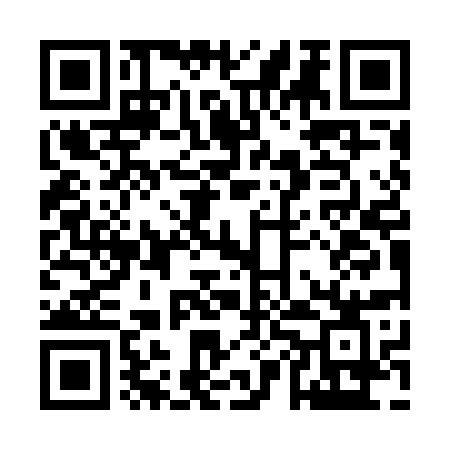 Prayer times for Grandview Beach, Saskatchewan, CanadaWed 1 May 2024 - Fri 31 May 2024High Latitude Method: Angle Based RulePrayer Calculation Method: Islamic Society of North AmericaAsar Calculation Method: HanafiPrayer times provided by https://www.salahtimes.comDateDayFajrSunriseDhuhrAsrMaghribIsha1Wed3:395:3312:576:048:2310:172Thu3:365:3112:576:058:2410:203Fri3:335:2912:576:068:2610:234Sat3:315:2812:576:078:2810:255Sun3:285:2612:576:088:2910:286Mon3:255:2412:576:098:3110:307Tue3:225:2212:576:108:3210:338Wed3:205:2112:576:118:3410:369Thu3:175:1912:576:128:3510:3810Fri3:145:1812:576:138:3710:4111Sat3:115:1612:576:148:3810:4412Sun3:095:1412:576:158:4010:4713Mon3:065:1312:576:158:4110:4914Tue3:045:1212:576:168:4310:5015Wed3:045:1012:576:178:4410:5116Thu3:035:0912:576:188:4610:5117Fri3:025:0712:576:198:4710:5218Sat3:025:0612:576:208:4910:5319Sun3:015:0512:576:218:5010:5420Mon3:005:0312:576:218:5110:5421Tue3:005:0212:576:228:5310:5522Wed2:595:0112:576:238:5410:5623Thu2:595:0012:576:248:5510:5624Fri2:584:5912:576:248:5710:5725Sat2:584:5812:576:258:5810:5826Sun2:574:5712:586:268:5910:5827Mon2:574:5612:586:279:0010:5928Tue2:564:5512:586:279:0111:0029Wed2:564:5412:586:289:0311:0030Thu2:564:5312:586:299:0411:0131Fri2:554:5212:586:299:0511:02